Anexa 1
DECLARAȚIEprivind asumarea autenticității materialului și respectarea prevederilor legale din domeniul      dreptului de autor și drepturile conexe	Subsemnatul Simuț Adrian Cristian, cadru didactic la Liceul Tehnologic Special nr 1 Oradea, localitatea Oradea, județul Bihor, specialitatea Religie ortodoxă, legitimat cu B.I./C.I, seria ZH nr. 399924, declar prin prezenta că resursa educațională cu titlul: Adorarea lui Dumnezeu, realizată în format: Power point.ppsx îmi aparține și că aceasta respectă prevederile legale în vigoare din domeniul dreptului de autor și drepturile conexe.Sunt de acord cu utilizarea ei de către cadre didactice în procesul educațional, în situația în care aceasta va fi selectată de către ISJ. BH și publicată pe platforma online http://edubh.ro/.Data:  17.02.2023                                                                                                   Semnătura: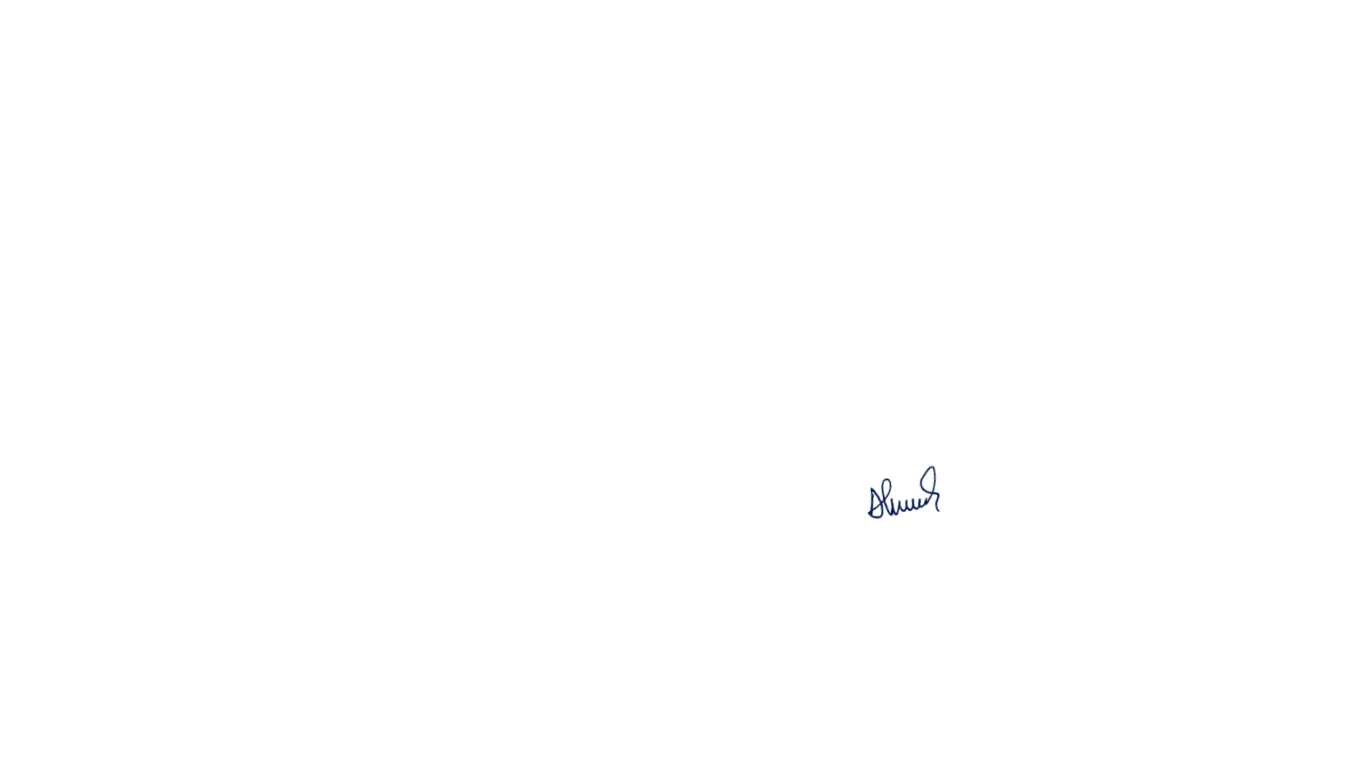 14/31